Listening1	(Audio 6) Posłuchaj nagrania. Wybierz poprawne odpowiedzi. 0	What can Adam do? 1	Where is Sam’s sister?2	What can Mark play?3	What club is on Wednesday?4	What time is the football match on TV?5	What does Ellen’s dad do in the evening?      / 5Vocabulary																														2	Uzupełnij tekst słowami z ramki. On 0  Mondays , Tuesdays, Wednesdays, 1                      and Fridays, I get 2                       
early and have 3                     . Then I go to school. After school, I 4                      my homework. In the evening, I listen 5                      music 
or watch TV. Then, I have a 6                      . I go to bed early. On 7                      and Sundays I hang out 8                      my friends.      / 83	Wpisz w luki brakujące nazwy miesięcy.January → 0  February    → 1                           →  April  →  2                           → June3                           → August → September → 4                           → November → December       / 4Grammar4	Uzupełnij zdania czasownikami z nawiasów w odpowiedniej formie. 0	Sam   plays           (play) football after school. 1	You and your sister                         (take) great pictures.2	Anna’s cat                          (climb) trees.3	My friends   				  (have) lunch at school.4	Rob                          (write) great stories.5	Ben’s brother                          (run) fast.      / 55	Przeczytaj wypowiedzi kilku osób i dokończ zdania o nich.			0	Jim: I do karate after school. 	Jim does karate after school.							1	Maria: I fix cars and bikes.  	Maria 																 2	Adam: I watch TV in the evening.  	Adam 															3	Eva: I tidy my bedroom every Friday. 	Eva 																4	Tom: I have sandwiches for lunch.    	Tom 																      / 46	Ułóż słowa w odpowiedniej kolejności, aby utworzyć poprawne zdania.		0	I / to school / ride my bike / often 		I often ride my bike to school.						1	watch TV / they / never / in the morning 2	is / busy on Saturdays / Harry / often 3	is / Olivia / happy / usually4	go to bed early / on Sundays / always / we      / 4Speaking7	Popatrz na zegary i odpowiedz na pytania.      / 5Reading8	Przeczytaj tekst. Zdecyduj, czy podane zdania są prawdziwe (P), czy fałszywe (F).0	Mandy is twelve years old.									 P	1	She always has juice and cornflakes for breakfast.		2	She usually walks to school.    		3	She has lunch at home.    											4	She does her homework in the evening.			    			5	She goes to bed at nine o’clock on Tuesdays.  															      / 5Writing9	Napisz 40–70 słów o tym, co robisz w czasie wakacji. Skorzystaj z pytań pomocniczych 1–6. 1	When are the summer holidays?2	What time do you usually get up? 3	What do you do in the morning?4	What do you do in the afternoon?	5	What do you do in the evening?6	What time do you go to bed?
The summer holidays are in																																																													  			     																																																																							      / 10Your total score:       / 50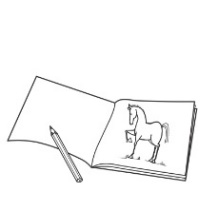 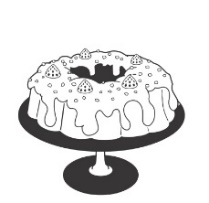 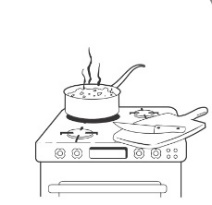 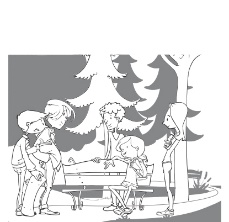 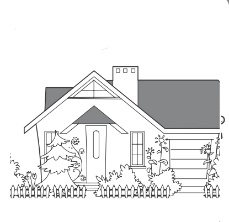 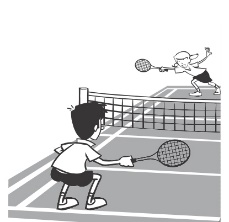 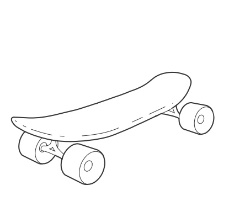 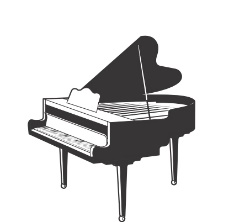 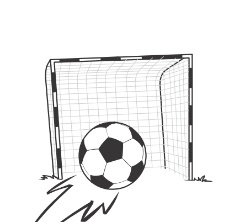 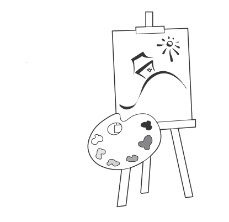 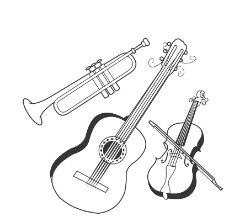 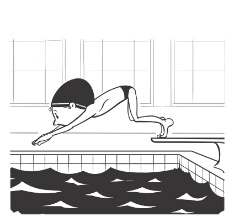 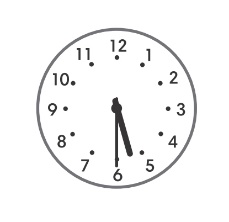 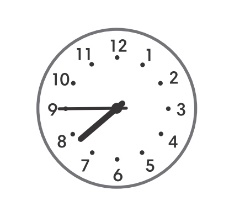 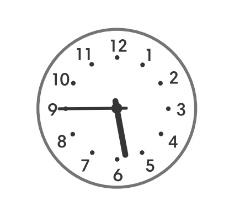 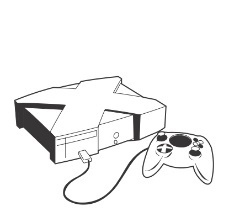 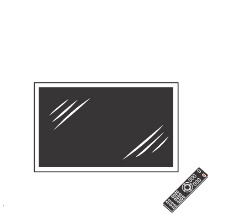 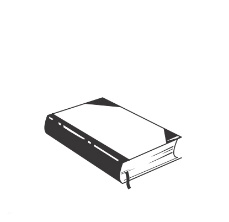 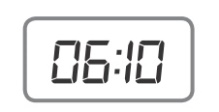 0	What time is the film? It’s at ten past six.							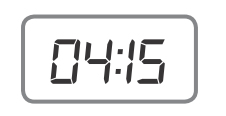 1	What time is the match?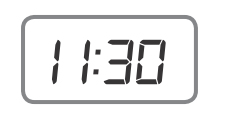 2	What time is our French lesson?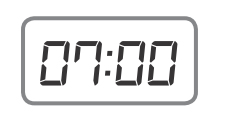 3	What time is breakfast?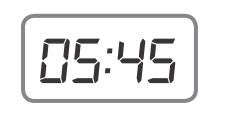 4	What time is dinner?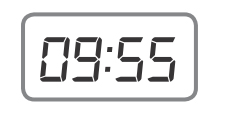 5	What time is bedtime?Hi! I’m Mandy and I’m twelve years old. I usually get up at seven o’clock and I have a shower. Then, I have breakfast. I usually have orange juice and cornflakes, but sometimes I have milk, eggs and toast. 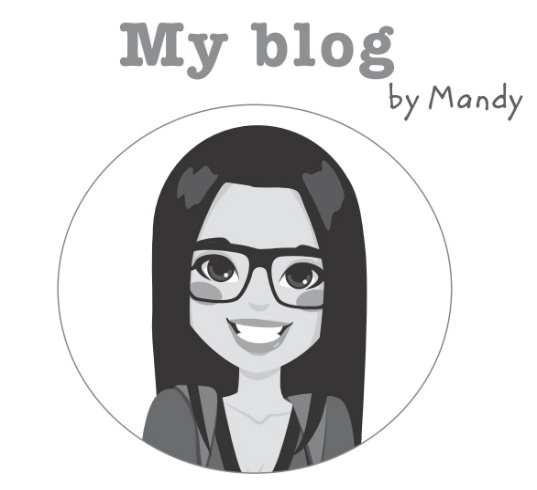 I don’t walk to school, I ride my bike. I have lessons from half past eight to two o’clock. Then, I go home and have lunch. I do my homework after lunch, but my best friend, Sarah, does her homework in the evening. On Mondays and Wednesdays, I play tennis in the afternoon. In the evening, I have dinner with my family. Then, we watch TV. I go to bed at nine o’clock from Sunday to Thursday, but on Fridays and Saturdays I go to bed at ten.